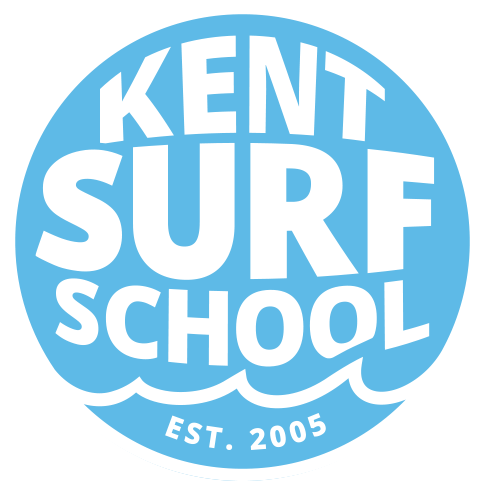 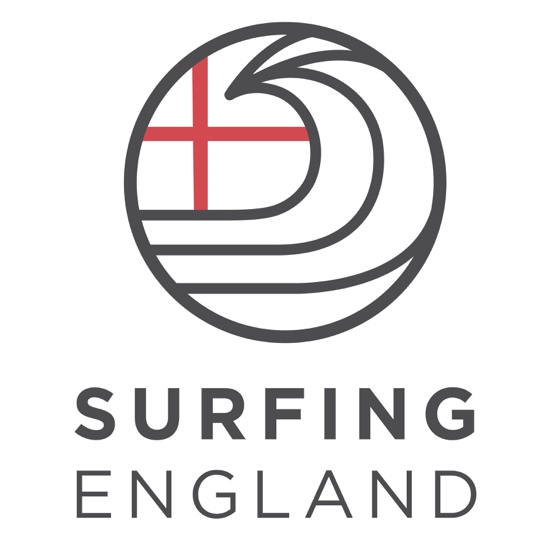 RISK ASSESSMENTESTABLISHMENT: Kent Surf School			ASSESSMENT DATE:  March 2018ACTIVITY: Water sports activities - Surfing & Stand Up Paddle boarding, Bodyboarding, Kayaking toursLOCATION: Viking bay Beach Broadstairs COMPLETED BY: Andrew WebbDATE REVIEWED:  March 2018REVIEWED BY: Andrew WebbTravellingThe Contest site – Water Gala & Surf School Competitions Beach AccessBeach ConditionsLocation Specific: Viking bay, Broadstairs 1. HazardList significant hazards which may result in serious harm of affect several people.2. Who might be harmed?List groups of people who are especially at risk from the significant hazards identified3. Is the risk adequately controlled?List existing controls or note where the information may be found.  (e.g Information, instruction training, systems or procedures)4. What further action is needed to control the risk?List the risks which are not adequately controlled and proposed action where it is reasonably practicable to do more.Increased transport and human traffic Participants, Spectators  and staffInformation on beach access sent prior to event to all identified parties.Junior surfers will be supervised at all times by parents/ team leaders.Signs and designated parking area/ pathways clearly signposted1. HazardList significant hazards which may result in serious harm of affect several people.2. Who might be harmed?List groups of people who are especially at risk from the significant hazards identified3. Is the risk adequately controlled?List existing controls or note where the information may be found.  (e.g Information, instruction training, systems or procedures)4. What further action is needed to control the risk?List the risks which are not adequately controlled and proposed action where it is reasonably practicable to do more.All areasParticipants, spectators  & staffParticipants  and staff to be informed and supervised where necessaryStairs and stairwaysParticipants, spectators  & staffAreas appropriately signedGenerators & ElectricalParticipants, spectators  & staffQualified Electrician to set upBoard storage/ test areaParticipants, spectators  & staffBoards are secured in surf racks Extra restraints used in times of high winds or stormsBBQ areaParticipants, spectators   & staffAdequate supervision, Fire extinguishersTents and GazebosParticipants, spectators   & staffDesignated areas are signed for use by staff only.  Tents and Gazebos suitably fastened downExtra restraints used in times of high winds or stormsFuel storageParticipants, spectators   & staffSecure and well-ventilated area, fire extinguishersChanging areasParticipants, spectators   & staffTo be kept clear and personal items appropriately storedInappropriate equipmentParticipants, spectators   & staffParticipants & staff advised to bring and use own equipment.1. HazardList significant hazards which may result in serious harm of affect several people.2. Who might be harmed?List groups of people who are especially at risk from the significant hazards identified3. Is the risk adequately controlled?List existing controls or note where the information may be found.  (e.g Information, instruction training, systems or procedures)4. What further action is needed to control the risk?List the risks which are not adequately controlled and proposed action where it is reasonably practicable to do more.Pathways to and from the beachParticipants, spectators  and staffClear signposts in useFalling, slipping, trippingParticipants, spectators   and staffStaff to be informed of first aid & emergency procedures.  Use of recognised pathways to the beach advisedCuts and bruisesParticipants, spectators   and staffStaff to be informed of first aid & emergency procedures.  Use of recognised pathways to the beach advisedInjury in the sea caused by surfer / surfboardParticipants, spectators   and staffParticipants will be supervised by staff including qualified beach lifeguards and experienced judges with First aid and emergency procedures implemented if required. All staff made aware of First aid & emergency procedures Hypothermia in or out of the seaParticipants, spectators and staffWetsuits and other equipment recommended for use to participants. Relatively short sessions in the sea and session will be climate dependent.Being caught in rips and currentsParticipants, spectators and staffsafety of the sea conditions & lifeguard supervision during contest within lessons / contest areasDrowningParticipants, spectators  and staffParticipants advised to use leashes and lifeguard supervision during lessons/contest within lesson/contest areasRocksParticipants, spectators and staffLessons/Contest area located with rock formations considered. Stings from sea creaturesParticipants, spectators and staffVery low risk, surfers have option of wearing boots surfers will have stated if they are allergic on their consent forms.Anaphylactic shock – Lifeguards available for assistance, mobile phone with first aid kit for emergencies.Lifeguards to administer first aidWeather conditionsParticipants, spectators   and staffDangers associated with high winds, hail, lightening, snow, large swell and rain etc.Check weather report before. Make suitable beach selection else postpone event.1. HazardList significant hazards which may result in serious harm of affect several people.2. Who might be harmed?List groups of people who are especially at risk from the significant hazards identified3. Is the risk adequately controlled?List existing controls or note where the information may be found.  (e.g Information, instruction training, systems or procedures)4. What further action is needed to control the risk?List the risks which are not adequately controlled and proposed action where it is reasonably practicable to do more.Rocks at northern, southern & middle (high tide only) areas of the beachParticipants, spectators   and staffLesson/Contest area located with rock formations considered. Lifeguards and staff to monitor conditions. Monitor throughout the lesson/contest for deteriorating conditionsOther beach usersParticipants, spectators and staffMonitoring & appropriate control of lesson/contest area.  Participants made aware of other beach users and beach users made aware of participants. Weather/ocean conditionsParticipants, spectators  and staffStaff to maintain awareness of changing weather conditions and proceed or cancel lesson/contest as necessaryPre-check weather conditions and monitor forecasts.Participants, spectators  and staffStaff to maintain awareness of changing weather conditions and proceed or cancel lesson/contest as necessaryPre-check weather conditions and monitor forecasts.1. HazardList significant hazards which may result in serious harm of affect several people.2. Who might be harmed?List groups of people who are especially at risk from the significant hazards identified3. Is the risk adequately controlled?List existing controls or note where the information may be found.  (e.g Information, instruction training, systems or procedures)4. What further action is needed to control the risk?List the risks which are not adequately controlled and proposed action where it is reasonably practicable to do more.Fishing lines Participants, spectators   and staffMonitor all participants warn them of the dangers and take them away from any areas that present that danger.Monitor throughout the lesson.Surf boardsStand Up paddleboardsBodyboardsKayaks Participants, spectators and staffMonitoring & appropriate control of lesson/contest area.  Participants made aware of other surfers and users of the water Monitor throughout the lesson.Behavioural Participants, spectators and staffStaff to maintain awareness of behaviours that could cause injury to others and proceed/postpone or cancel lesson/contest as necessary, to get everyone out of the water. Monitor throughout the lesson.Follow  Surfing England H&S IndividualsKids Academy SchoolsYouth clubsParticipants, spectators and staffStaff to maintain awareness of behaviours that could cause injury to others and proceed/postpone or cancel lesson/contest as necessary, to get everyone out of the water. Monitor throughout the lesson.Follow  Surfing England H&S 